2022年度事業報告書親子青空保育園一般社団法人MOMO CO-CREATION【目的】　コロナ禍で1番大切な乳幼児期のコミュニケーションが閉ざされています。 心も体も最も伸び盛りの時期の子どもたちには豊かな体験と経験が必要です。孤独な親子や部屋でこもり運動不足、自然経験不足の親子の居場所を作ることが目的です。【具体的事業内容】親も子も青空の下楽しくおいしい体験、自然栽培などをすることにより、仲間作りをする機会を創る。体験経験を表現する機会を作る。食と遊びの大切さ、自然環境改善法を伝え、育ち合い、助け合うコミュニティを作る。◎日時：令和４年４月〜令和５年３月　月2回　日曜日　10時〜15時　　 ◎場所：高知市春野町東諸木3087-2  周辺の畑などを利用　 ◎主催者：一般社団法人　MOMO CO-CREATION　土居桃子・土居隆二他◎参加人数5〜10組の親子(10〜25名) 参加費　1組　2,500円◎スタッフ　2名　 (保育士-教師-介護福祉士他)【内容】・自分の思いを表現する・楽しく仲間づくりをする・みんなでご飯を作って食べる◎目的　食(栽培と調理と食事)と遊びで、仲間づくりと、みんなを笑顔にする　 ◎タイムスケジュール9:30～集会　エモグラフィ　　10:00～戸外遊びと栽培11:00～みんなで食事準備11:45～昼食12:45～室内で好きなことをして遊ぶ13:30～遊ぶ・栽培　部屋でゲームお絵描き・エモグラフィ15:00～終了＊エモグラフィとは、エモーション（emotion／感情）とグラフィ（graphy／記法）を合わせた言葉。簡単な図形を組み合わせてその時の感情をらくがきで表す方法。◎実施報告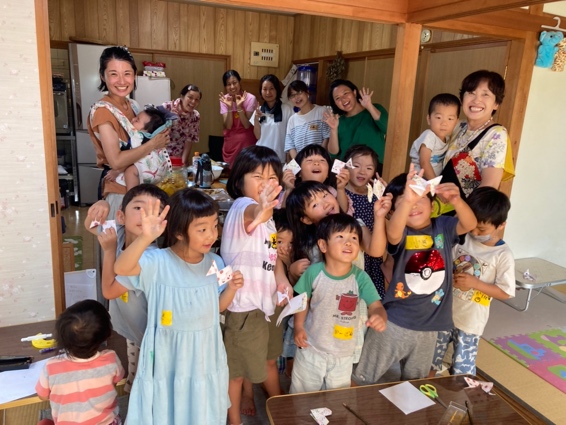 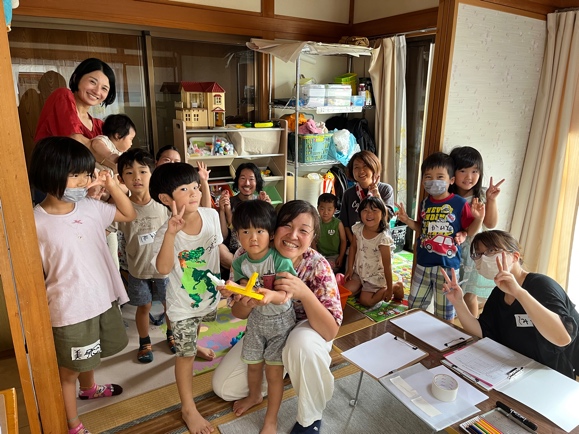 月日家族人数内　容5月15日12畑で遊ぶ・お絵描き5月29日619芋の植え付け・かニ取り6月12日416畑で遊ぶ・お絵描き・かニ取り6月19日516きゅうりの収穫・シャボン玉7月3日39七夕まつり・水遊び7月18日312とうもろこし収穫・プール7月31日516お絵描き・パン作り・虫とり8月11日26プール・お絵描き・よさこい8月28日619カニとり・お絵描き・プール9月11日310カニとり・お絵描き・映画9月23日14カニとり・お絵描き・的当てゲーム10月9日39落花生・芋・柿の収穫・ダーツ11月13日39段ボールハウス工作・絵本・折り紙12月11日27しめ縄リース・焼き芋・炭焼き12月25日413クリスマス会・雪だるまづくり12月27日516餅つき・大掃除1月8日26七草粥・大根収穫1月15日26EM団子づくり・大根収穫2月12日26EM団子を川へ投げる・餅まき参加2月26日37お絵描き・畑遊び・ブロッコリ収穫3月12日37看板・ベンチ作り・お絵描き3月26日27  弁当を作って花見に行く